НОУ ДПО «Центр социально-гуманитарного образования»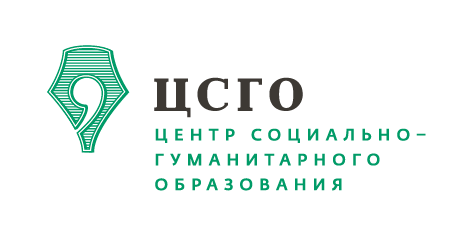 420032,  г.Казань, ул.Гладилова, д.22тел.: (843)5147112, 5147255е-mail: post@csgo-kazan.ruсайт: csgo-kazan.ru08.04.2019 / № 73/19  УВАЖАЕМЫЕ КОЛЛЕГИ!НОУ ДПО «Центр социально-гуманитарного образования» совместно с ГБУ «Культурный центр имени А.С. Пушкина» и  Татарстанским региональным отделением общественной организации «Российский фольклорный союз» в рамках проекта «Традиционная культура и образовательное пространство»  проводит для работников образовательных организаций и учреждений, осуществляющих деятельность в культурно-досуговой и социокультурной сферах, воркшоп «Использование форм традиционной культуры при организации досуговой деятельности детей в условиях летнего загородного лагеря» (в объеме 8 часов).Обучение проводят ведущие специалисты в сфере традиционной культуры, этномузыкологи, этнографы НОУ ДПО «Центра социально-гуманитарного образования», ГБУ «Культурного центра имени А.С. Пушкина»,  а также преподаватели ФГБОУ ВО «Казанский государственный институт культуры». Категория слушателей: учителя начальных классов, учителя музыки, педагоги-организаторы, педагоги групп продленного дня, педагоги дополнительного образования детей, художественные руководители клубов и домов культуры, а также методисты и заместители директоров по учебной и воспитательной работе.Пожелания к участникам семинара. Организаторы воркшопа рекомендуют участникам иметь с собой удобную одежду и обувь для участия в игровых формах.(Приложение 1 программа воркшопа). Сроки проведения: 21 мая 2019 года в 15.00.Стоимость обучения 500 руб. за одного участника. По завершению воркшопа слушателям выдается сертификат с подтверждением приобретенных компетенций, соответствующих требованиям ФГОС ОО.Место проведения: г. Казань, ул. Гладилова, д. 22. Регистрация слушателей: 21 мая 2019 года с 14.30.Подать заявку для участия в воркшопе можно до 21 мая 2019 года любым удобным для вас способом:заполнить форму регистрации на нашем сайте csgo-kazan.ruприслать заявку (Приложение 2) на электронные адреса: yablonya71@yandex.ru и  zayavka@csgo-kazan.ruпо телефону: 8-9050-23-73-52 (Кондратьева Наталья Борисовна).Квитанцию для оплаты образовательных услуг можно скачать на нашем сайте csgo-kazan.ru в разделе «Оплата».Приложение 1ПРОГРАММАПриложение 2Заявка для участия в воркшопе«Использование форм традиционной культуры при организации досуговой деятельности детей в условиях летнего загородного лагеря» (в объеме 8 часов) 21 мая   2019 года